Many Ontario students are being raised by their grandparents and other relatives, which comes with a unique set of challenges and concerns.  Attention:GRANDPARENTS & KINSHIP CAREGIVERSRAISING CHILDREN YOU ARE NOT ALONE!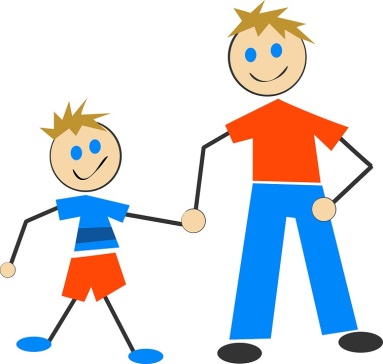 Join us for food and conversation:  Thursday May 17thAt Ontario United Methodist Church3450 Park Ave. West, Ontario OH 449065:30-7:00pmA hot meal & childcare provided at no cost.This is an informal meeting to provide encouragement and support as we discuss the unique challenges Grandparents and other kinship caregivers face when raising children.Please RSVP:  419-747-7477 or nagel.amy@ontarioschools.org
This is a FREE event brought to you by the Ontario Community Partnership.